基本信息基本信息 更新时间：2023-12-21 18:55  更新时间：2023-12-21 18:55  更新时间：2023-12-21 18:55  更新时间：2023-12-21 18:55 姓    名姓    名杨杰猛杨杰猛年    龄32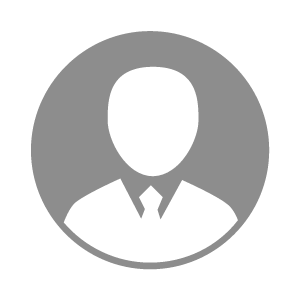 电    话电    话下载后可见下载后可见毕业院校贵州大学邮    箱邮    箱下载后可见下载后可见学    历本科住    址住    址贵州省凯里市贵州省凯里市期望月薪10000-20000求职意向求职意向招聘经理,行政人事总监,人事总监招聘经理,行政人事总监,人事总监招聘经理,行政人事总监,人事总监招聘经理,行政人事总监,人事总监期望地区期望地区广东省|贵州省|广西省|四川省广东省|贵州省|广西省|四川省广东省|贵州省|广西省|四川省广东省|贵州省|广西省|四川省教育经历教育经历就读学校：贵州大学 就读学校：贵州大学 就读学校：贵州大学 就读学校：贵州大学 就读学校：贵州大学 就读学校：贵州大学 就读学校：贵州大学 工作经历工作经历工作单位：四川德康集团 工作单位：四川德康集团 工作单位：四川德康集团 工作单位：四川德康集团 工作单位：四川德康集团 工作单位：四川德康集团 工作单位：四川德康集团 自我评价自我评价贵州大学（211）人力资源管理专业毕业，在人事行政管理方面具备一定
的理论和逻辑基础，6年多的大型现代化生猪养殖集团人事行政履历，一度获
得四川德康集团“优秀员工”、“金牌招聘官”、广东天农集团“优秀干
部”等荣誉称号。
熟悉现代化生猪养殖企业综合部人力资源、行政各项工作，掌握人力资
源6大板块技能和工具，对人力资源管理的底层逻辑有深刻的了解，具备搭建
人力资源体系能力和成功经验，擅长人力资源招聘贵州大学（211）人力资源管理专业毕业，在人事行政管理方面具备一定
的理论和逻辑基础，6年多的大型现代化生猪养殖集团人事行政履历，一度获
得四川德康集团“优秀员工”、“金牌招聘官”、广东天农集团“优秀干
部”等荣誉称号。
熟悉现代化生猪养殖企业综合部人力资源、行政各项工作，掌握人力资
源6大板块技能和工具，对人力资源管理的底层逻辑有深刻的了解，具备搭建
人力资源体系能力和成功经验，擅长人力资源招聘贵州大学（211）人力资源管理专业毕业，在人事行政管理方面具备一定
的理论和逻辑基础，6年多的大型现代化生猪养殖集团人事行政履历，一度获
得四川德康集团“优秀员工”、“金牌招聘官”、广东天农集团“优秀干
部”等荣誉称号。
熟悉现代化生猪养殖企业综合部人力资源、行政各项工作，掌握人力资
源6大板块技能和工具，对人力资源管理的底层逻辑有深刻的了解，具备搭建
人力资源体系能力和成功经验，擅长人力资源招聘贵州大学（211）人力资源管理专业毕业，在人事行政管理方面具备一定
的理论和逻辑基础，6年多的大型现代化生猪养殖集团人事行政履历，一度获
得四川德康集团“优秀员工”、“金牌招聘官”、广东天农集团“优秀干
部”等荣誉称号。
熟悉现代化生猪养殖企业综合部人力资源、行政各项工作，掌握人力资
源6大板块技能和工具，对人力资源管理的底层逻辑有深刻的了解，具备搭建
人力资源体系能力和成功经验，擅长人力资源招聘贵州大学（211）人力资源管理专业毕业，在人事行政管理方面具备一定
的理论和逻辑基础，6年多的大型现代化生猪养殖集团人事行政履历，一度获
得四川德康集团“优秀员工”、“金牌招聘官”、广东天农集团“优秀干
部”等荣誉称号。
熟悉现代化生猪养殖企业综合部人力资源、行政各项工作，掌握人力资
源6大板块技能和工具，对人力资源管理的底层逻辑有深刻的了解，具备搭建
人力资源体系能力和成功经验，擅长人力资源招聘贵州大学（211）人力资源管理专业毕业，在人事行政管理方面具备一定
的理论和逻辑基础，6年多的大型现代化生猪养殖集团人事行政履历，一度获
得四川德康集团“优秀员工”、“金牌招聘官”、广东天农集团“优秀干
部”等荣誉称号。
熟悉现代化生猪养殖企业综合部人力资源、行政各项工作，掌握人力资
源6大板块技能和工具，对人力资源管理的底层逻辑有深刻的了解，具备搭建
人力资源体系能力和成功经验，擅长人力资源招聘贵州大学（211）人力资源管理专业毕业，在人事行政管理方面具备一定
的理论和逻辑基础，6年多的大型现代化生猪养殖集团人事行政履历，一度获
得四川德康集团“优秀员工”、“金牌招聘官”、广东天农集团“优秀干
部”等荣誉称号。
熟悉现代化生猪养殖企业综合部人力资源、行政各项工作，掌握人力资
源6大板块技能和工具，对人力资源管理的底层逻辑有深刻的了解，具备搭建
人力资源体系能力和成功经验，擅长人力资源招聘其他特长其他特长招聘、材料写作、行政公关招聘、材料写作、行政公关招聘、材料写作、行政公关招聘、材料写作、行政公关招聘、材料写作、行政公关招聘、材料写作、行政公关招聘、材料写作、行政公关